Università degli Studi Mediterranea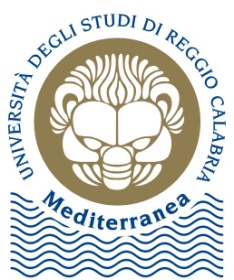 di Reggio CalabriaFacoltà di GiurisprudenzaSEDUTA DI LAUREA 18  LUGLIO 2012FACOLTA’ DI INGEGNERIA  AULA F2ORE 8:00Elenco Laureandi IN GiurisprudenzaLAUREA MAGISTRALE ORE 09:00Elenco Laureandi IN GiurisprudenzaLAUREA SpecialisticaORE 10:00                 Elenco Laureandi IN GIURISPRUDENZA ORE  11:00Elenco Laureandi IN Giurisprudenza                                                     LAUREA scienze giuridiche ORE 11.40Elenco Laureandi IN SCIENZE ECONOMICHE   N.CognomeNomeProfessori Relatori1MICARICARMELAGORASSINI2ZERBIMARIA CONCETTAGORASSINI3PINO MARIA SERENAD’AMICO4GALLO SIMONESPADARO  /CAPONE5SURACEVIVIANAPONTORIERIN.CognomeNomeProfessori Relatori6ARRIGOCARMELO  M.BUSACCA7MACRI’VENERANDABUSACCA8VENTURAFEDERICABUSACCA9LAMIAGIUSEPPEPIRILLIN.CognomeNomeProfessori Relatori10CAMERASILVIAAMAGLIANI11GUIDAMARIA  ROSAAMAGLIANI12MAURICIANNUNZIATAAMAGLIANI13SPANO’GIROLAMOAMAGLIANI14LUGARA’MARIABUSACCAN.CognomeNomeProfessori Relatori15AFFATATOMARIA T.AMAGLIANI16DE VELLIROSAAMAGLIANI17MISIANONENSIAMAGLIANIN.CognomeNomeProfessori Relatori18BARILLA’CATERINAALTOMONTE19DIPIETRAFORTUNATOALTOMONTE20GATTOGIOVANNIALTOMONTE21LUPPINOADOLFOALTOMONTE22STRACUZZIGIUSEPPEALTOMONTE23TERIAPOPOLOSALVATOREALTOMONTE24ORSINOGRAZIAFERRARA25BELLERE’ANTONINOBOTTA26ODROVAALONABOTTA27PUSTORINOALESSANDRABOTTA